Something that made me feel …..We can feel many emotions – in just one day! We can feel good or bad.Think about your time so far during lockdown, record times when you have felt the emotions below.Add any other emotions you have felt below….Something that has made me feel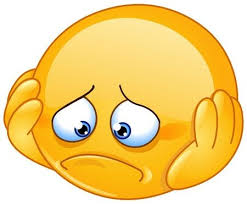 worriedSomething that has made me feel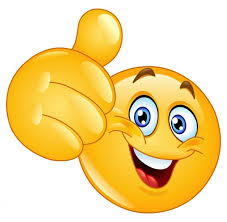 happySomething that has made me feel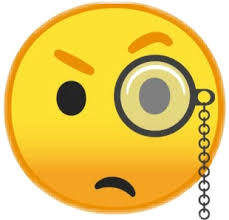 curiousSomething that has made me feel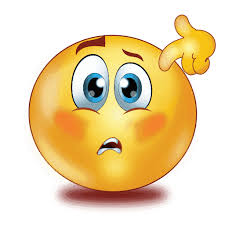 confused Something that has made me feelsilly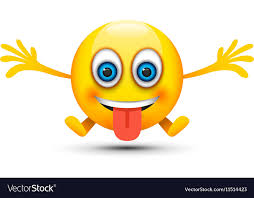 Something that has made me feelgrateful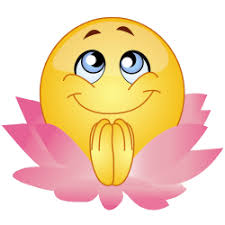 